2016 new products Magnum Rimfire SeriesA17 17 HMR Target/Sporter ModelsSavage Arms™ has added two new Target Sporter models to its A17™ lineup. The platform is the first high-performance semi-automatic rimfire specifically designed for the 17 HMR cartridge, and its unique delayed-blowback action provides safe, reliable operation with standard 17 HMR loads. Standard features such as a hard chrome bolt, case-hardened receiver, 10-round rotary magazine and button-rifled barrel boost performance even further, while the user-adjustable AccuTrigger™ provides a crisp, light pull for the best possible accuracy. The new Target Sporter models feature heavy barrels and gray wood laminate stocks for updated styling and increased accuracy. For peak performance, pair with CCI® A17 Varmint Tip ammunitionFeatures & BenefitsFirst semi-automatic rimfire specifically designed from the ground-up for the 17 HMR Two versions of gray wood-laminate stocks; standard and thumbholeDelayed-blowback action ensures safe, reliable cyclingHard chrome bolt with oversized bolt handleCase-hardened receiver and 22-inch button-rifled barrel10-round rotary magazineUser-adjustable AccuTriggerGet technical specifications on Firearms List page at savagearms.com.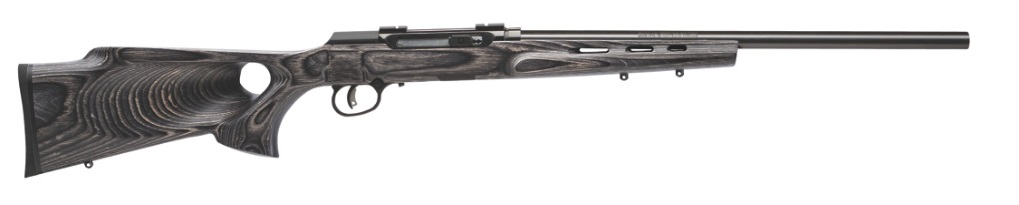 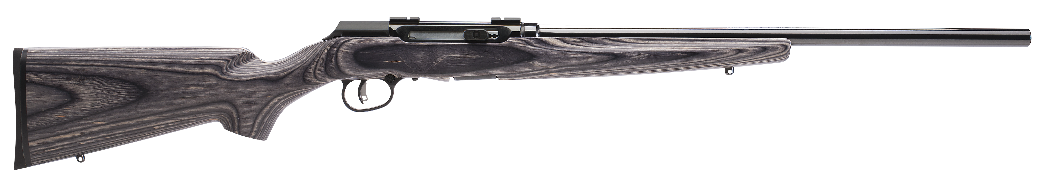 Part No.     Description	UPC	MSRP47005            A17 Target Sporter Thumbhole, 17 HMR 	0-11356-47005-8	$63147006            A17 Target Sporter, 17 HMR	0-11356-47006-5	$57147007            A17 Heavy Barrel, 17 HMR	0-11356-47007-2	$49447008            A17 Sporter, 17 HMR	0-11356-47008-9	$554